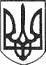 РЕШЕТИЛІВСЬКА МІСЬКА РАДАПОЛТАВСЬКОЇ ОБЛАСТІ(четверта позачергова сесія восьмого скликання)РІШЕННЯ 25 лютого 2021 року                                                                               №189-4-VIIІПро затвердження проекту землеустрою щодо відведення земельної ділянки зкадастровим номером  5324285601:01:001:0178 у постійне користування Службі автомобільних доріг у Полтавській області	Керуючись Земельним кодексом України, законами України ,,Про місцеве самоврядування в Україні”, „Про землеустрій”, ,,Про державний земельний кадастр”, розглянувши клопотання Служби автомобільних доріг у Полтавській області, Решетилівська міська радаВИРІШИЛА:	1. Затвердити проект землеустрою щодо відведення земельної ділянки у постійне користування Службі автомобільних доріг у Полтавській області площею 0,0055 га кадастровий номер 5324285601:01:001:0178 із земель запасу комунальної власності зі зміною цільового призначення для розміщення та експлуатації будівель і споруд автомобільного транспорту та дорожнього господарства на території Решетилівської міської ради Полтавського району Полтавської області (для реконструкції автомобільної дороги державного значення Н-31 Дніпро-Царичанка-Кобеляки-Решетилівка на ділянці км 150+000 – км 159+965, Полтавська область).2. Передати в постійне користування Службі автомобільних доріг у Полтавській області земельну ділянку площею 0,0055 га, кадастровий номер 5324285601:01:001:0178 цільове призначення земельної ділянки - для розміщення та експлуатації будівель і споруд автомобільного транспорту та дорожнього господарства.Міський голова		 О.А. ДядюноваЗгідно з оригіналомСекретар міської ради                                                            Т.А. Малиш 